ТЕРРИТОРИАЛЬНАЯ ИЗБИРАТЕЛЬНАЯ КОМИССИЯ ГОРОДА КАРАБАШАРЕШЕНИЕг. КарабашО назначении члена участковой избирательной комиссииизбирательного участка № 139       На основании пункта 4 статьи 27 Федерального закона от 12.06.2002г. № 67-ФЗ «Об основных гарантиях избирательных прав и права на участие в референдуме граждан Российской Федерации», Постановления ЦИК РФ от 05.12.2012г. № 152/1137-6 «О порядке формировании резерва составов участковых избирательных комиссий и назначения нового члена участковой комиссии из резерва составов участковых комиссий», территориальная избирательная комиссия города Карабаша РЕШАЕТ:1. Назначить членом с правом решающего голоса участковой избирательной комиссии избирательного участка № 139 Бачурину Наталью Анатольевну, 1970 года рождения, образование высшее, выдвинутую в состав комиссии Карабашским городским отделением политической партии «КОММУНИСТИЧЕСКАЯ ПАРТИЯ РОССИЙСКОЙ ФЕДЕРАЦИИ».       2. Направить настоящее решение в участковую комиссию избирательного участка № 139.       3. Разместить настоящее решение на странице Территориальной избирательной комиссии города Карабаша сайта администрации Карабашского городского округа в информационно-телекоммуникационной сети «Интернет».         Председатель комиссии					         Ю.В. Хисматулина         Секретарь комиссии		                  		         И.В. Валеева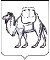 04 марта 2021 года                      № 4/23-5